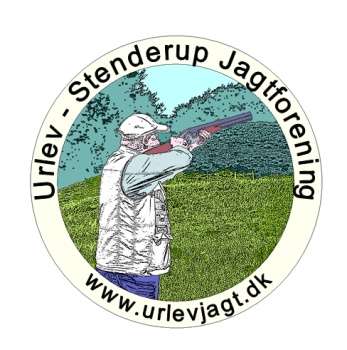 Indmeldelses blanket.Udfyld så mange felter som muligt.Ved husstand og ekstraordinært medlemskab skriv medlems nr. i afkrydsningsfeltet. Husk fødsels dato dd.mm.ååMvh. Urlev-Stenderup jagtforening.Navn.Efternavn.Adresse.Postnr. By.Fødsels dato.Telefon nr.Mobil nr.E-mail.Ønsker at modtage oplysninger på.Ønsker at modtage oplysninger på.Ønsker at modtage oplysninger på.Ønsker at modtage oplysninger på.Ønsker at modtage oplysninger på.E-mail.E-mail.Sms.E-mail og sms.E-mail og sms.Ønsker at blive medlem af Urlev-Stenderup jagtforening.Ønsker at blive medlem af Urlev-Stenderup jagtforening.Ønsker at blive medlem af Urlev-Stenderup jagtforening.Ønsker at blive medlem af Urlev-Stenderup jagtforening.Ønsker at blive medlem af Urlev-Stenderup jagtforening.Ordinær.Ordinær.Husstand.Ekstraordinær.Ekstraordinær.Er medlem Urlev-Stenderup jagtforening.Er medlem Urlev-Stenderup jagtforening.Er medlem Urlev-Stenderup jagtforening.Er medlem Urlev-Stenderup jagtforening.